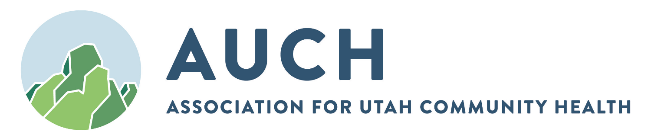 COO Peer Group MeetingJuly 8th, 2021Zoom MeetingPeer Group Members PresentTina Andersen- WayneKellie Morrow- Mountainlands Kelly Robinson- UPFH, Monica Adams-Family HealthcareLisa Clark- Carbon Medical Services Associations Ange Johnson- Creek ValleyAUCH Staff PresentShlisa Hughes- Immunization Care CoordinatorTracey Siaperas-Tobacco Cessation Emergency Preparedness CoordinatorBrooke Pyper- Special Project CoordinatorShlisa Hughes-Immunization Care Coordinator  Welcome and IntroductionsAUCH Updates: EP TrainingTri-Annual September 16, 2021 and will be in-person and virtual hosted and AUCH headquarters. Integrated Care Kickoff will start September 17, 2021 and will be held in-person and virtual.  Hosted at AUCH headquarters Medicare Cost report training has been moved attentively to July 26th Responding to Burnout Event will be August 20th in-person or virtual and will be hosted at AUCH headquarters.Workforce Website is almost ready to launchNational Health Center Week is August 8th through the 14th.CareerStep MA training will begin soon.  AUCH is offering one scholarship per health center organization. Chair / Goals / VisionTop Issues / Best Practice Sharing (Roundtable)Roundtable Discussion:Mountainlands (Kellie):Kellie is leaving Mountainlands and taking a job with Collective Health.  Collective Health is a big health care organization that works for companies like Netflix that have internal network health care plans. Mountainlands has growing concerns of increasing cases of COVID-19 that they are seeing.  Considering what step to take next such as masking back up in the patient care areas.Wayne Community Health Center (Tina):Wayne remodel is moving on along nicely and should be finished up soon.  They seem to be an increase in patient care; however, they are having concerns about growing AR.  They would like information on the increase in Medicare PPS rates. Utah Partners for Health (Kelly): UPFH just finished up with their Joint Commission survey and did very well.  They will have their 5 findings completed soon and are a fully accredited facility. They have concerns over the OSHA ETS concerning COVID P&P and asked the other CHCs what their plans are.  Kelly will take back the Ideas and discuss the ideas with her team.Family Healthcare (Monica): FHC has a new phone system (Star to Star) they are a few kinks in the systems.  Monica is having to sit with the phone triage team to help troubleshoot and come up with solutions.  No other CHC uses that system. They have hired new providers.The construction of the new building is going well.Finding new solutions to optimize eCW.Carbon Medical Service Association (Lisa):Joint Commission survey in April went well and they are fully accredited with PMCH.They are not claiming exemption on the OSHA ETS and will have a COVID-19 ETS P&P in place. Creek Valley Health Clinic (Ange):Asking other CHCs what they are doing with staff and new hires as it is concerned with the COVID-19 vaccine.  As of right now, they are not hiring anyone not willing to receive the COVID-19 vaccine. OSHA ETS (Roundtable): Carbon Medical is not claiming exemption. Cannot guarantee COVID-19 will not enter their buildings. Not requiring staff to vaccinate with COVID-19 vaccine.  They will have policies and procedures in place to meet OSHA ETS.UPFH wants a more written formal policy. Kelly will take back suggestions from the other health centers to her team. Family Healthcare had not seen anything on the OSHA ETSAUCH-Shlisa emailed Monica with FHC the OSHA ETS and also suggested that they get on noddlepod so that they can reach out to other CHCs in the nation to see what they are doing in the world of policy and procedures. Topics for Future Meetings